Kultūros paveldo objekto būklės tikrinimo taisyklių priedas ______________________Kauno miesto savivaldybės Kultūros paveldo skyrius______________________(dokumento sudarytojo pavadinimas)KULTŪROS PAVELDO OBJEKTO BŪKLĖS PATIKRINIMO AKTAS2017.02.06 Nr. 55-16-11(data)Kaunas(užpildymo vieta)  Kultūros vertybės kodas:10393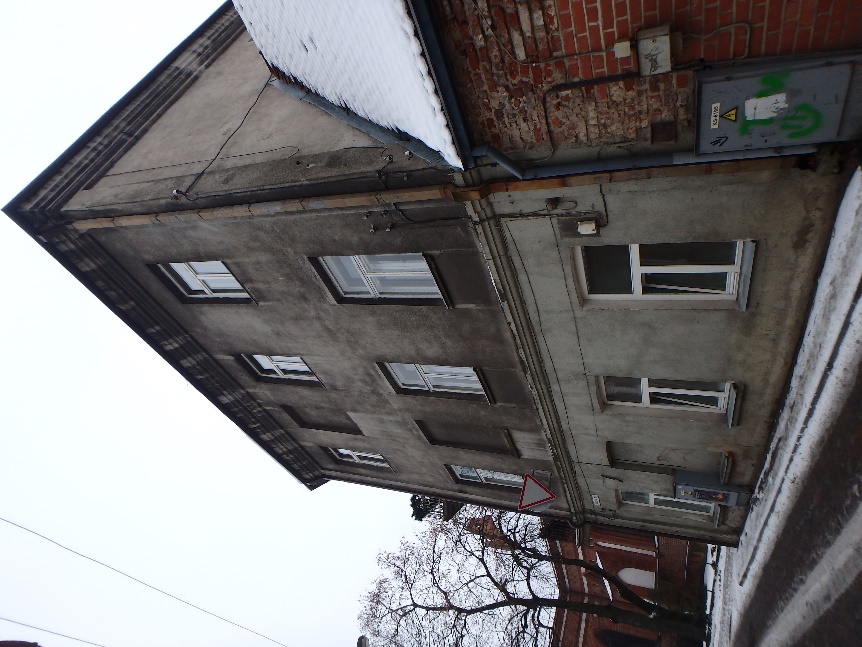 F-1F-1PavadinimasVaizdas iš PR pusėsVaizdas iš PR pusėsVaizdas iš PR pusėsVaizdas iš PR pusėsFotografavoFotografavo                 Andrijana Filinaitė                 Andrijana Filinaitė                 Andrijana Filinaitė                 Andrijana FilinaitėData2017-02-01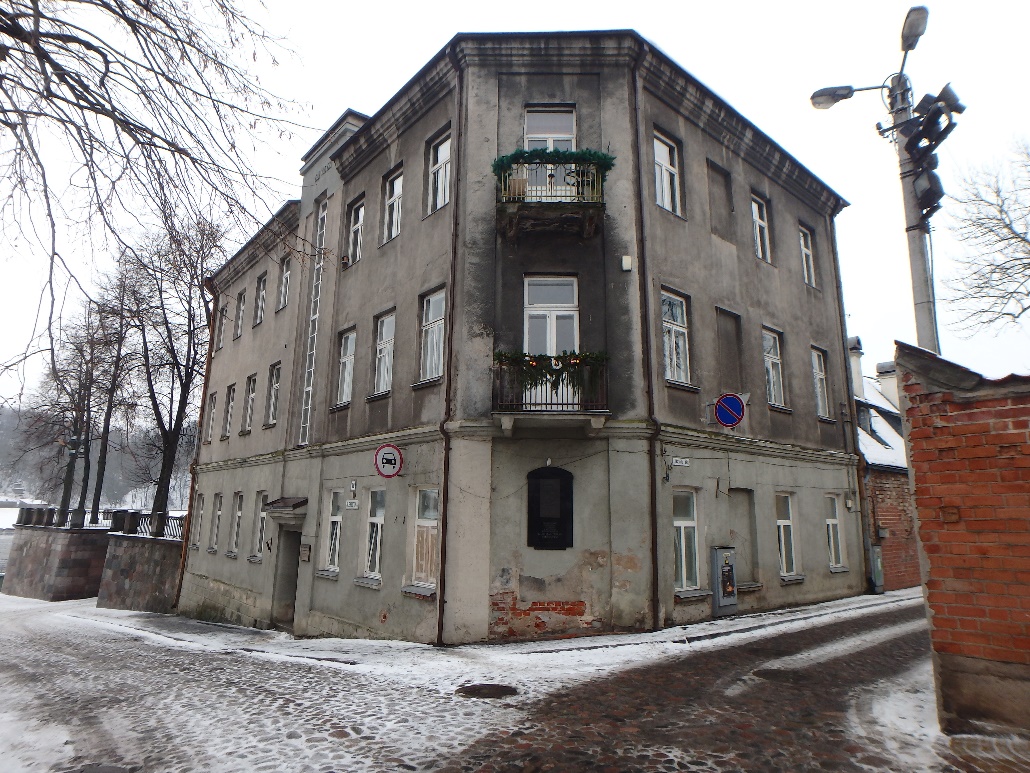 F-2F-2Pavadinimas         PV ir PR fasadaiPV ir PR fasadaiPV ir PR fasadaiPV ir PR fasadaiFotografavoFotografavo                     Andrijana Filinaitė                     Andrijana Filinaitė                     Andrijana Filinaitė                     Andrijana FilinaitėData2017-02-01Kultūros vertybės kodas:10393Kultūros vertybės kodas:10393Kultūros vertybės kodas:10393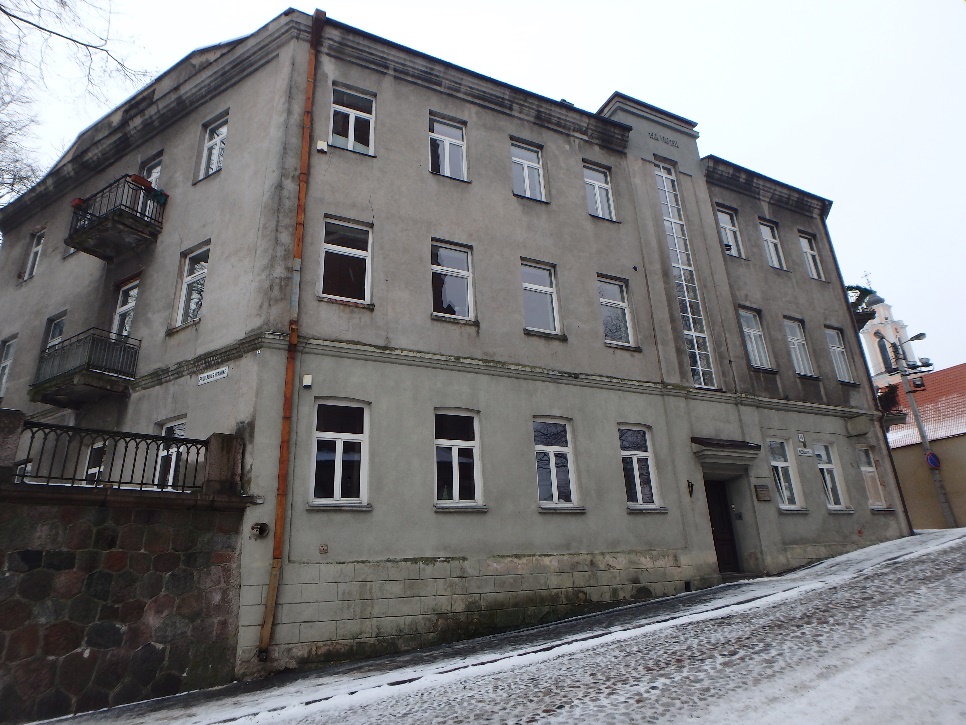 F-3F-3PavadinimasPV fasadasPV fasadasPV fasadasPV fasadasFotografavoFotografavo                      Andrijana Filinaitė                      Andrijana Filinaitė                      Andrijana Filinaitė                      Andrijana FilinaitėData2017-02-01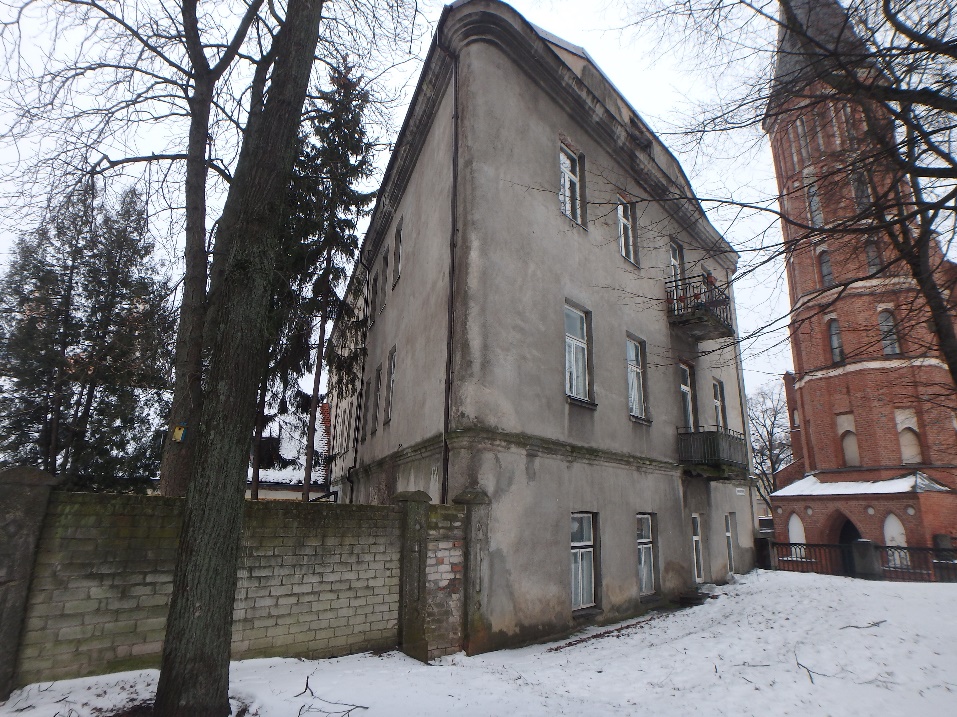 F-4F-4PavadinimasV pusės fasadasV pusės fasadasV pusės fasadasV pusės fasadasFotografavoFotografavo                          Andrijana Filinaitė                          Andrijana Filinaitė                          Andrijana Filinaitė                          Andrijana FilinaitėData2017-02-01Kultūros vertybės kodas:10393Kultūros vertybės kodas:10393Kultūros vertybės kodas:10393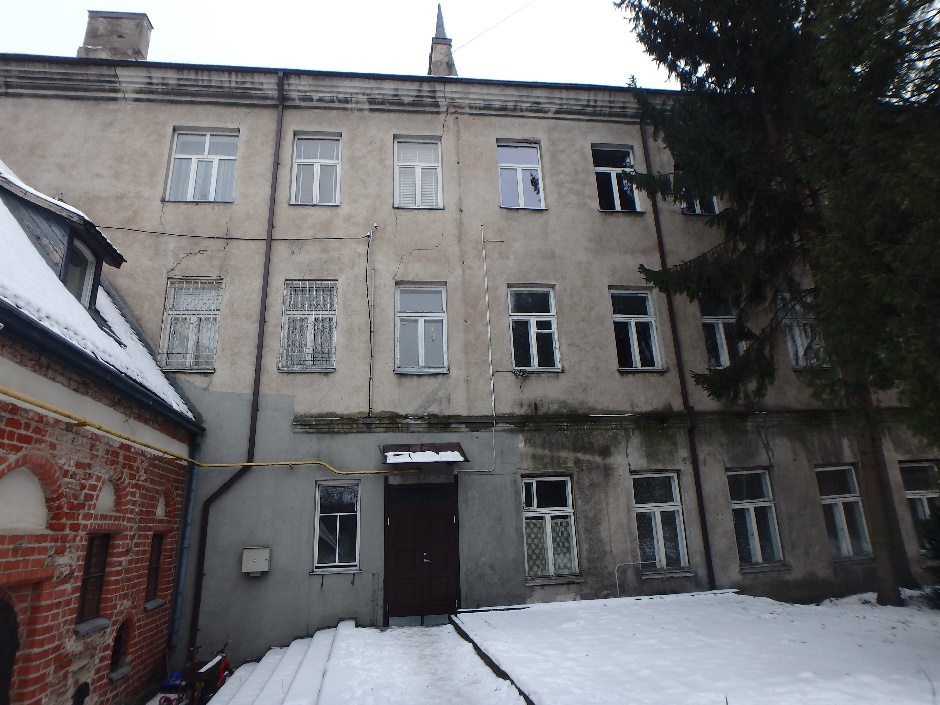 F-5F-5PavadinimasVaizdas iš vidinio kiemo Š pusėsVaizdas iš vidinio kiemo Š pusėsVaizdas iš vidinio kiemo Š pusėsVaizdas iš vidinio kiemo Š pusėsFotografavoFotografavo                      Andrijana Filinaitė                      Andrijana Filinaitė                      Andrijana Filinaitė                      Andrijana FilinaitėData2017-02-01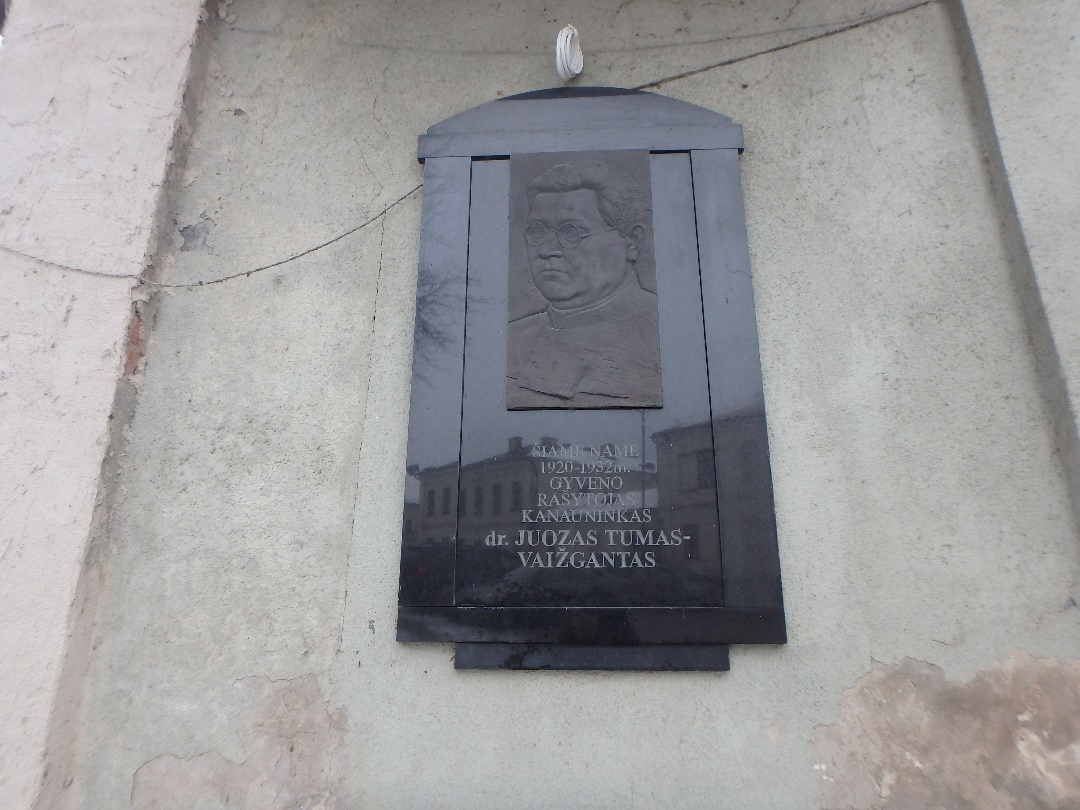 F-6F-6PavadinimasJuozo Tumo – Vaižganto atminimo lenta Juozo Tumo – Vaižganto atminimo lenta Juozo Tumo – Vaižganto atminimo lenta Juozo Tumo – Vaižganto atminimo lenta FotografavoFotografavo                          Andrijana Filinaitė                          Andrijana Filinaitė                          Andrijana Filinaitė                          Andrijana FilinaitėData2017-02-01Kultūros vertybės kodas:10393Kultūros vertybės kodas:10393Kultūros vertybės kodas:10393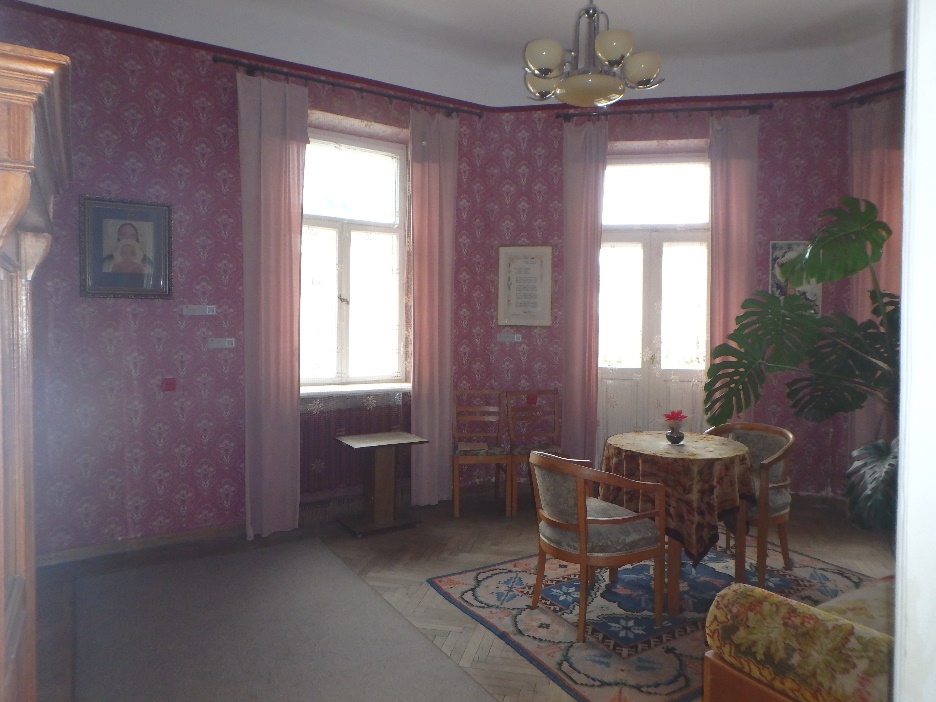 F-7F-7PavadinimasJuozo Tumo – Vaižganto buto vidaus interjerasJuozo Tumo – Vaižganto buto vidaus interjerasJuozo Tumo – Vaižganto buto vidaus interjerasJuozo Tumo – Vaižganto buto vidaus interjerasFotografavoFotografavo                      Andrijana Filinaitė                      Andrijana Filinaitė                      Andrijana Filinaitė                      Andrijana FilinaitėData2017-02-01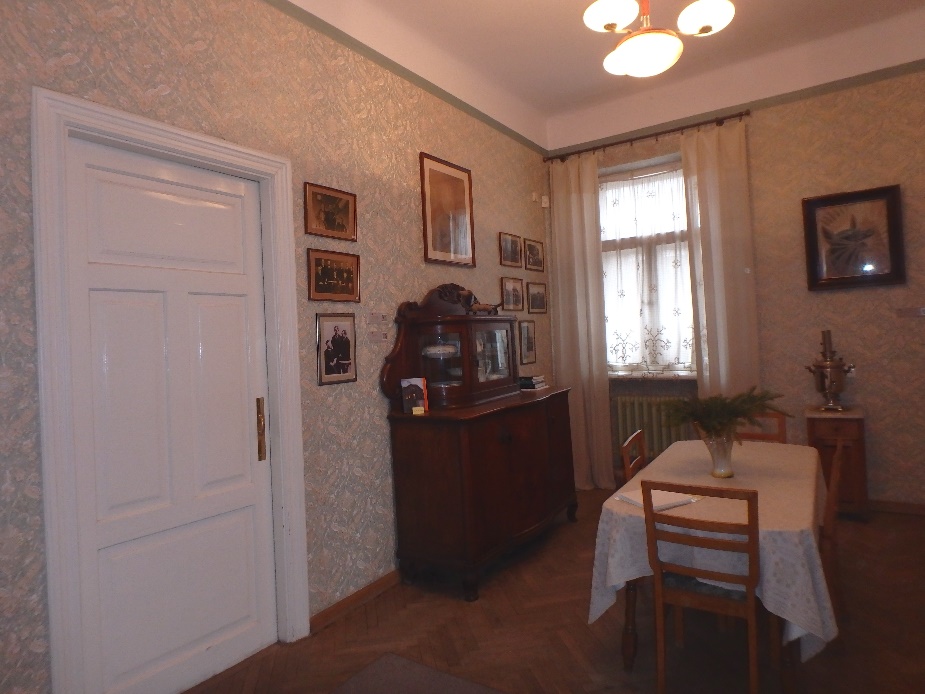 F-8F-8PavadinimasVidaus interjerasVidaus interjerasVidaus interjerasVidaus interjerasFotografavoFotografavo                          Andrijana Filinaitė                          Andrijana Filinaitė                          Andrijana Filinaitė                          Andrijana FilinaitėData2017-02-01Kultūros vertybės kodas:10393Kultūros vertybės kodas:10393Kultūros vertybės kodas:10393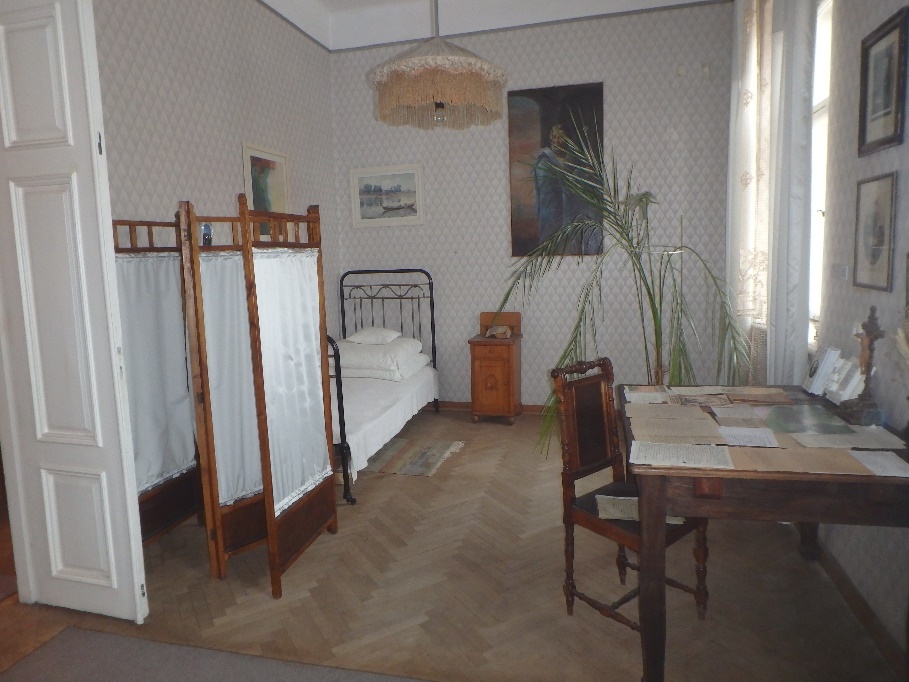 F-9F-9PavadinimasVidaus interjerasVidaus interjerasVidaus interjerasVidaus interjerasFotografavoFotografavo                      Andrijana Filinaitė                      Andrijana Filinaitė                      Andrijana Filinaitė                      Andrijana FilinaitėData2017-02-01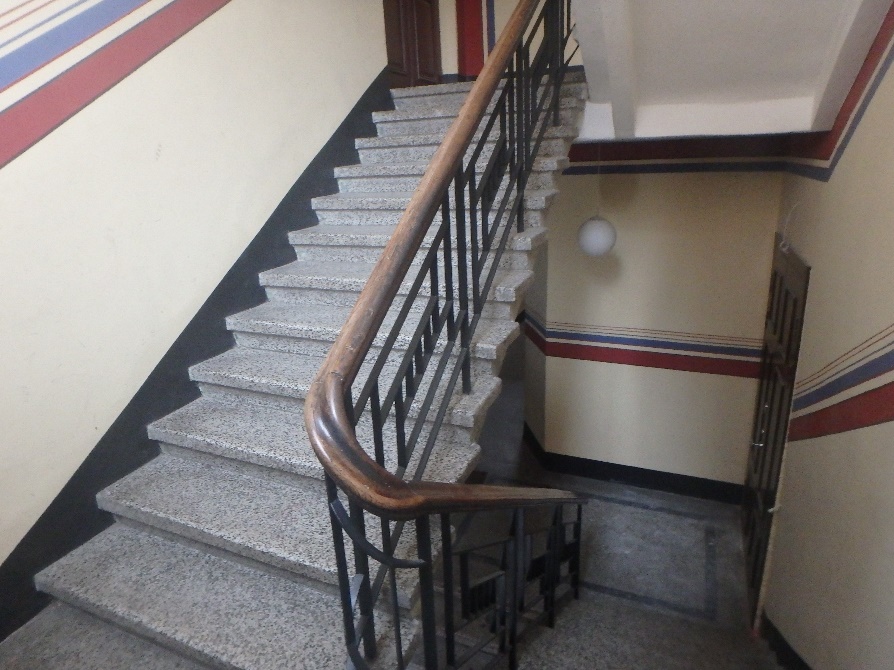 F-10F-10PavadinimasJuozo Tumo – Vaižganto buto laiptinėJuozo Tumo – Vaižganto buto laiptinėJuozo Tumo – Vaižganto buto laiptinėJuozo Tumo – Vaižganto buto laiptinėFotografavoFotografavo                          Andrijana Filinaitė                          Andrijana Filinaitė                          Andrijana Filinaitė                          Andrijana FilinaitėData2017-02-01